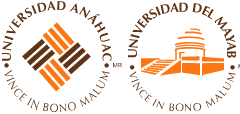 SOLICITUD DE FINANCIAMIENTO EDUCATIVO ANÁHUAC MAYABREQUISITOS PARA ANEXAR A LA SOLICITUD DE FINANCIAMIENTO EDUCATIVO:COPIA DE IDENTIFICACIÓN (IFE o PASAPORTE) DE LA PERSONA QUE AVALA EL FINANCIAMIENTO EDUCATIVOCOPIA DE IDENTIFICACIÓN (IFE o PASAPORTE) DEL ALUMNO QUE SOLICITA EL FINANCIAMIENTO EDUCATIVOCOPIA DE COMPROBANTE DE DOMICILIO (LUZ, AGUA o TELÉFONO) DONDE HABITA EL ALUMNOHABIENDO REVISADO LOS DATOS QUE SE REPORTAN, DECLARO QUE TODA LA INFORMACIÓN SE APEGA A LA VERDAD_________________________________		__________________________________NOMBRE Y FIRMA DEL ALUMNO					    NOMBRE Y FIRMA DEL AVALPARA USO EXCLUSIVO DE LA UNIVERSIDADDíaMesAñoID:Carrera:Promedio:Porcentaje solicitado:DATOS DEL ALUMNO QUE SOLICITA EL FINANCIAMIENTO EDUCATIVODATOS DEL ALUMNO QUE SOLICITA EL FINANCIAMIENTO EDUCATIVODATOS DEL ALUMNO QUE SOLICITA EL FINANCIAMIENTO EDUCATIVODATOS DEL ALUMNO QUE SOLICITA EL FINANCIAMIENTO EDUCATIVODATOS DEL ALUMNO QUE SOLICITA EL FINANCIAMIENTO EDUCATIVODATOS DEL ALUMNO QUE SOLICITA EL FINANCIAMIENTO EDUCATIVODATOS DEL ALUMNO QUE SOLICITA EL FINANCIAMIENTO EDUCATIVODATOS DEL ALUMNO QUE SOLICITA EL FINANCIAMIENTO EDUCATIVODATOS DEL ALUMNO QUE SOLICITA EL FINANCIAMIENTO EDUCATIVODATOS DEL ALUMNO QUE SOLICITA EL FINANCIAMIENTO EDUCATIVODATOS DEL ALUMNO QUE SOLICITA EL FINANCIAMIENTO EDUCATIVONOMBRENOMBRENOMBREAPELLIDOSAPELLIDOSAPELLIDOSAPELLIDOSAPELLIDOSAPELLIDOSAPELLIDOSAPELLIDOSTELÉFONOTELÉFONOCELULARCELULARCELULARCELULARCORREO ELECTRÓNICOCORREO ELECTRÓNICOCORREO ELECTRÓNICOCORREO ELECTRÓNICOCORREO ELECTRÓNICODOMICILIO DEL ALUMNO: CALLE Y No.DOMICILIO DEL ALUMNO: CALLE Y No.DOMICILIO DEL ALUMNO: CALLE Y No.COLONIACOLONIAC.P.C.P.CIUDAD Y ESTADOCIUDAD Y ESTADOCIUDAD Y ESTADOCIUDAD Y ESTADODATOS DE LA PERSONA QUE AVALA EL FINANCIAMIENTO EDUCATIVODATOS DE LA PERSONA QUE AVALA EL FINANCIAMIENTO EDUCATIVODATOS DE LA PERSONA QUE AVALA EL FINANCIAMIENTO EDUCATIVODATOS DE LA PERSONA QUE AVALA EL FINANCIAMIENTO EDUCATIVODATOS DE LA PERSONA QUE AVALA EL FINANCIAMIENTO EDUCATIVODATOS DE LA PERSONA QUE AVALA EL FINANCIAMIENTO EDUCATIVODATOS DE LA PERSONA QUE AVALA EL FINANCIAMIENTO EDUCATIVODATOS DE LA PERSONA QUE AVALA EL FINANCIAMIENTO EDUCATIVODATOS DE LA PERSONA QUE AVALA EL FINANCIAMIENTO EDUCATIVODATOS DE LA PERSONA QUE AVALA EL FINANCIAMIENTO EDUCATIVODATOS DE LA PERSONA QUE AVALA EL FINANCIAMIENTO EDUCATIVONOMBRENOMBRENOMBREAPELLIDOSAPELLIDOSAPELLIDOSAPELLIDOSAPELLIDOSAPELLIDOSAPELLIDOSAPELLIDOSTELÉFONOCELULARCELULARCELULARCELULARCORREO ELECTRÓNICOCORREO ELECTRÓNICOCORREO ELECTRÓNICOCORREO ELECTRÓNICOCORREO ELECTRÓNICOCORREO ELECTRÓNICODOMICILIO DEL AVAL: CALLE Y No.DOMICILIO DEL AVAL: CALLE Y No.DOMICILIO DEL AVAL: CALLE Y No.COLONIACOLONIACOLONIAC.P.CIUDAD Y ESTADOCIUDAD Y ESTADOCIUDAD Y ESTADOCIUDAD Y ESTADOEMPRESA DONDE TRABAJAEMPRESA DONDE TRABAJAEMPRESA DONDE TRABAJACARGO U OCUPACIÓNCARGO U OCUPACIÓNCARGO U OCUPACIÓNCARGO U OCUPACIÓNTELÉFONOTELÉFONOTELÉFONOTELÉFONOEL AVAL ES PROPIETARIO DEL INMUEBLE: CALLE Y No.EL AVAL ES PROPIETARIO DEL INMUEBLE: CALLE Y No.EL AVAL ES PROPIETARIO DEL INMUEBLE: CALLE Y No.COLONIACOLONIACOLONIAC.P.CIUDAD Y ESTADOCIUDAD Y ESTADOCIUDAD Y ESTADOCIUDAD Y ESTADODATOS DE INSCRIPCIÓN EN EL REGISTRO PÚBLICO DE LA PROPIEDADDATOS DE INSCRIPCIÓN EN EL REGISTRO PÚBLICO DE LA PROPIEDADDATOS DE INSCRIPCIÓN EN EL REGISTRO PÚBLICO DE LA PROPIEDADDATOS DE INSCRIPCIÓN EN EL REGISTRO PÚBLICO DE LA PROPIEDADDATOS DE INSCRIPCIÓN EN EL REGISTRO PÚBLICO DE LA PROPIEDADDATOS DE INSCRIPCIÓN EN EL REGISTRO PÚBLICO DE LA PROPIEDADDATOS DE INSCRIPCIÓN EN EL REGISTRO PÚBLICO DE LA PROPIEDADDATOS DE INSCRIPCIÓN EN EL REGISTRO PÚBLICO DE LA PROPIEDADFECHAFECHAFECHANo. DE LA ESCRITURANo. DE LA ESCRITURAPARTIDAVOLUMENVOLUMENVOLUMENSECCIÓNFOJASDÍAMESAÑOREFERENCIAS DE LA PERSONA QUE AVALA EL FINANCIAMIENTO EDUCATIVOREFERENCIAS DE LA PERSONA QUE AVALA EL FINANCIAMIENTO EDUCATIVOREFERENCIAS DE LA PERSONA QUE AVALA EL FINANCIAMIENTO EDUCATIVOREFERENCIAS DE LA PERSONA QUE AVALA EL FINANCIAMIENTO EDUCATIVOREFERENCIAS DE LA PERSONA QUE AVALA EL FINANCIAMIENTO EDUCATIVOREFERENCIAS DE LA PERSONA QUE AVALA EL FINANCIAMIENTO EDUCATIVOREFERENCIAS DE LA PERSONA QUE AVALA EL FINANCIAMIENTO EDUCATIVOREFERENCIAS DE LA PERSONA QUE AVALA EL FINANCIAMIENTO EDUCATIVOREFERENCIAS DE LA PERSONA QUE AVALA EL FINANCIAMIENTO EDUCATIVOREFERENCIAS DE LA PERSONA QUE AVALA EL FINANCIAMIENTO EDUCATIVOREFERENCIAS DE LA PERSONA QUE AVALA EL FINANCIAMIENTO EDUCATIVONOMBRENOMBRENOMBRENOMBREOCUPACIÓNOCUPACIÓNOCUPACIÓNTELÉFONO/CELULARTELÉFONO/CELULARTELÉFONO/CELULARTELÉFONO/CELULAR 1. 1. 1. 1. 2. 2. 2. 2. 3. 3. 3. 3.DICTAMEN DEL COMITÉDICTAMEN DEL COMITÉPORCENTAJE OTORGADOFIRMA DE AUTORIZACIÓN